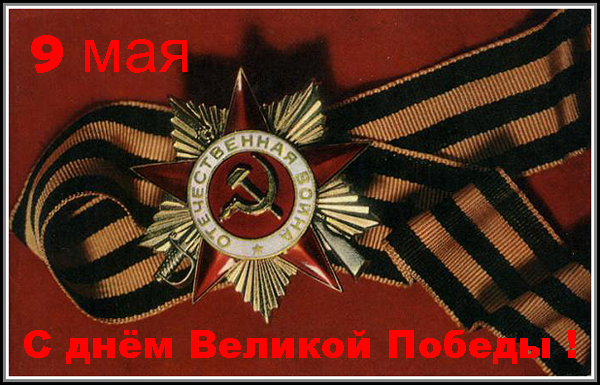 
«РОЖДЕННЫЕ В ДВАДЦАТЬ ТРЕТЬЕМ…»На сцене школьный класс: две парты со стульями.ПРОЛОГЗвучит «ДЕНЬ ПОБЕДЫ»На сцену выходят девушки и юноши. Они молча смотрят на класс, школьный класс 1941 года...Голос (фонограмма). Родившимся в двадцать третьем, окончившим школу в сорок первом и в том же сорок первом ушедшим на фронт, не вернувшимся домой в сорок пятом, посвящается...1-й.Впрочем, это было так давно,Что как будто не было — и выдумано...2-й.Может быть, увидено в кино,Может быть, в романе вычитано...Девушки:1 девушка: Ах, война, что ты сделала, подлая?
2 девушка: Стали тихими наши дворы...3 девушка: Наши мальчики головы подняли,
4 девушка: Повзрослели они до поры…Юноши:1 юноша: Ах, война, что ты, подлая, сделала?2 юноша: Вместо свадеб разлука и дым...3 юноша: Наши девочки платьица белыеРаздарили сестренкам своим...1. «Синий платочек» ПесняУчастники спектакля входят в класс.Виталий. Ну... Вот и все!Толя. Как говорится, последний раз в десятый класс!Лида. Даже не верится, что мы последний раз в нашем классе…Толя. В нашем многострадальном классе... Да... Многое он испытал за десять лет!Люда. Тимка, убери руку!.. По-хорошему прошу!Тимка (убирая руку с плеча Люды). Людочка, мы же с тобой уже совсем взрослые! Можем даже пожениться!Люда. Я вот тебе сейчас поженюсь!.. Жених!Тимка (вскакивает): Ребята! А замечательно сегодня изрек наш директор(копируя директора): «Дорогие друзья! Сегодня у вас замечательный день! Сегодня мы провожаем вас в последний путь... Ой, что это я говорю»…Все смеются.Зоя. Слушайте, а помните, когда наши ребята в городской эстафете бежали, он чуть с трибуны не упал... «Давай, — кричит, — давай!..»Толя. А на экзамене по литературе, когда он у Сергея шпаргалку нашел?..Виталий. И сам же от учительницы литературы ее прятал...Все, перебивая друг друга, начинают говорить:«А помните?» «А помните?!»2. «Смуглянка»Тимка. Тихо... Тихо! Не все сразу! Давайте устроим вечер воспоминаний! 21 июня 1941 года!Света. Да не 21-е, а 22-е! Уже без пятнадцати четыре!Зоя. Сколько?!Света. Без пятнадцати четыре!Зоя. Ой, и влетит же мне от мамы! Никогда в жизни так поздно домой не приходила!Толя. Ты хочешь сказать — так рано.Всё смеются.Тимка. Тихо!.. Тихо! (Звучит музыка.) Итак, «ночь воспоминаний, 22 июня 1941 года»!3. «Огонек»Все возвращаются на сцену и танцуют вальс.1 пара: Кружится, кружится в воздухе счастье,Даже, замолк соловей.2 пара: Мы тишиной этой будем повенчаныВ круг неразлучных друзей.3 пара: Раньше не раз мы прощались со школою,Вот и разлука всерьез...1 пара: Так почему ж мы такие веселые,Нету ни грусти, ни слез.2 пара: Тихо, тихо - плещет волна,Белые ночи в разгаре.3 пара: Вальс тишины нас кружит до утраВ легком июньском угаре...Юноши приглашают девушек на вальс. Танцуют. Фотографируются.Садятся на места. Музыка замолкает.ВОСПОМИНАНИЕ.Виталий. Ребята, а помните, как в первом классе все с букетами цветов пришли, а я с цветочным горшком!Толя. Ребята, а помните, как я в Испанию воевать сбежал.Все смеются.Толя. Подумаешь... Ну, сел не на тот поезд, бывает...Лида. А он в Испанию через Владивосток решил добираться...Света. Ага! Для конспирации!Все смеются.Тимка (вскакивает и бежит к доске). Внимание! «Легенда о неизвестном актере»! Исполняет автор!Люда. Это про то, что ты на испанском вечере учудил?Тимка. Вот именно. Торжественная часть уже окончилась, и вот-вот должен был начаться, как было написано в афишах, «Концерт художественной самодеятельности»! Ваш покорный слуга выступал первым номером грандиозной программы со стихами об Испании. Выхожу на сцену и... и понимаю, что не помню ни одной строчки, причем не то что стихов об Испании, а вообще хоть каких-нибудь стихов... В зале оживление…Люда. В зале просто смех!Тимка. Не надо… Смех был потом. Как рыба на суше, глотаю воздух и начинаю читать первое, что приходит на ум...Ну, целуй меня, целуй,Хоть до крови, хоть до боли.Не в ладу с холодной волейКипяток сердечных струй.В зале, естественно, оживление, мне все-таки 13 лет тогда было, но я тем не менее продолжаю:Опрокинутая кружкаСредь веселых не для нас.Понимай, моя подружка,На земле живут лишь раз!Вот теперь в зале действительно хохот, а я, заметьте, мужественно продолжаю.Вместе с Тимкой стихи начинает читать и Люда.Оглядись спокойным взором,Посмотри: во мгле сыройМесяц, словно желтый ворон,Кружит, вьется над землей.Громовые овации не дали мне закончить выступление!Тимка убегает.4. «Катюша»Все замирают в стоп-кадре.Звучит музыка.Письмо: (читает Люда) Тимоша, здравствуй! Уже на четвертое мое письмо не получаю ответа. Надеюсь, что плохо работает почта, ни о чем другом даже не позволяю себе подумать... У нас все хорошо. Заходила к твоим. Мама здорова, только очень похудела. Спрашивает, пишешь ли ты мне... Показала ей твое письмо, правда, не сказала, что получила его два месяца назад.Я учусь на курсах медсестер по вечерам. А днем работаю в госпитале сиделкой. Жутко не высыпаюсь. Ты же знаешь, какая я была до войны соня...Музыка замолкает.Голос (фонограмма). На ваш запрос о рядовом Соболеве Тимофее Ивановиче отвечаем, что в боях под Вязьмой рядовой Соболев Т. И. пропал без вести.Продолжение письма. Звучит та же музыка. (Читает Люда) Тимочка, любимый мой, как же мы не ценили то, что у нас было. Как же хочется, чтобы все вернулось назад — мы бы жили совсем по-другому! Тимка, когда вернешься, все будет не так, как раньше! Только вернись! Слышишь меня! Вернись!Этюд «Жизнь». Звучит музыка5. «Эхо любви»Все (читают).1- Небо этого дняясное,но теперь в нем бронялязгает.2- А по нашей землегул стоит,и деревья в смоле,грустно им.3- Разбрелись все от бедв стороны.Певчих птиц больше нет —вороны!4- И деревья в пылик осени.Те, кто петь не могли,бросили.5- И любовь не для нас,верно ведь,что нужнее сейчас —ненависть.Выходит Тимка.Голос. Фамилия, имя, отчество?Тимка. Соболев Тимофей Иванович.Голос. Звание?Тимка. Рядовой.Голос. Коммунист?Тимка. Нет.Голос. Комсомолец?Тимка. Да.Голос. Как попали в плен?Тимка. Был контужен.Голос. В вашем бараке есть коммунисты?Тимка. Не знаю.Голос. Не знаете или не хотите отвечать?Тимка. Не знаю.Голос. Скажите, ну зачем вам упорствовать? Ну, будем мы вас пытать — кому от этого станет лучше? Допустим, вы проявите невероятную выдержку и умрете под пытками, не сказав ни слова…. Ну и что? Для вас должно быть важно то, что вас уже не будет. Вы же совсем еще мальчик. Наверное, только-только окончили школу; может быть, где-то вас ждет любимая девушка…Ребята перекрывают ТимкуГолос. Итак, я повторю вопрос: есть в вашем бараке коммунисты?Тимка. Я вам ничего не скажу…Голос. Печально…. Очень печально, молодой человек. Вы нас вынуждаете быть жестокими…. Начинайте!6. «Ночь коротка» Васильева ТатьянаМузыка пытка заканчивается. Медленно переходит в другую.Медленно из глубины сцены выходит Люда и обращается к Тимке через зрителя.«Вернись!» (из репертуара О. Ярославской)За возвращение, шаг до прощания...Осень, осень.Травами скошена, листьями сброшена...Где ты, лето!..То появляешься, то растворяешьсяОблаком в ночи...Нить моей свечи, луч моей надежды...Где-то поет весна, где-то идет война...Близко, рядом...Ты мне писал: дождись...Жадно молю: вернись...Слышишь, надо...То появляешься, то растворяешьсяОблаком в ночи...Нить моей свечи, луч моей надежды...Вернись! Под огнем прорвись!Из свинца воскресни! Вернись!..Отзовись скорей!Мы должны быть вместе!..Вдруг за околицей вьюга-бессонница...Слезы, прости...Не затихает грусть, я за тебя молюсь...Боже, боже...То появляется, то растворяетсяОблик твой святой...Сжалься надо мной, в дом верни солдата...А за окном — весна...А за холмом — война...Ты умолял — дождись...Ты обещал, вернись!..В грохоте выстрелов, в горе неистовом —Отзовись скорей, просто уцелей,Приходи обратно, вернись!Под огнем прорвись!Из свинца воскресни! Вернись!..Воскресни!.. Воскресни!..Отзовись скорей!Мы должны быть вместе!..За возвращение, шаг до прощания...Осень, осень...То появляешься, то растворяешься...Где ты?!.. Где ты?!.. Где ты?!. Где ты?!.7. «Солдатка»Люда уходит, и Тимка выходят на передний план.Тимка. (К зрителю)Жди меня, и я вернусь,Только очень жди,Жди, когда наводят грустьЖелтые дожди,Жди, когда снега метут,Жди, когда жара,Жди, когда других не ждут,Позабыв вчера.Жди, когда из дальних местПисем не придет,Жди, когда уж надоестВсем, кто вместе ждет.Жди меня, и я вернусь,Не желай добраВсем, кто знает наизусть,Что забыть пора.Пусть поверят сын и матьВ то, что нет меня,Пусть друзья устанут ждать,Сядут у огня,Выпьют горькое вино,Ha помин души…Жди. И с ними заодноВыпить не спеши.Жди меня, и я вернусьВсем смертям назло.Кто не ждал меня, тот пустьСкажет: - Повезло. –Не понять не ждавшим им,Как среди огня,Ожиданием своимТы спасла меня.Как я выжил, будем знатьТолько мы с тобой, -Просто ты умела ждать,Как никто другой.8. «Вдовы России»Уходит со сцены и переодевается.Звучит музыка.Все1- Клянусь: назад ни шагу!Скорей я мертвый сам.Оля: 2- На эту землю лягу,Чем эту землю сдам.3- Клянусь, мы будем квитыС врагом. Даю обет,4- Что кровью будут смытыСледы его побед!..5- А если я нарушуТу клятву, что даю,4- А если вдруг я струшуПеред врагом в бою,2- Суровой мерой мерьтеПозор моей вины:1- Пусть покарает смертьюМеня закон войны!9. «В землянке»10. «Если б не было войны»Все рассаживаются по своим местам. На сцене класс.ЭПИЛОГЛюда. Ребята, смотрите, уже рассвело!Тимка. Вот и ночь прошла...Зоя. Наша последняя школьная ночь...Толя (поет). «Что день грядущий мне готовит?»Света. Интересно, а что с нами будет лет эдак через сорок?Лида. Ну, ты загнула! Я не знаю, что со мной завтра-то будет...Голос Левитана о начале войны.Резко вступает фонограмма песни «Священная война».Все замирают. Вставай, страна огромная!Вставай на смертный бой!С фашистской силой темною!С проклятой ордой!Пусть ярость благороднаяВскипает, как волна!Идет война народнаяСвященная война!11. «Над солдатом»12. «Журавли»Голос: Сегодня 21 июня 42-го. Ровно год после нашего выпускного вечера. Как же давно это было... Как будто в какой-то другой, нереальной жизни. Ровно год... И ровно год уже идет война. Четверых наших ребят уже нет в живых, а войне еще не видно конца. Как подумаю, что для Зои, Тимки, Лидочки и Толи уже никогда и ничего не будет, становился. Страшно…. Никогда и ничего не будет...«Ангел»1-й Я не хочу, чтобы голос орудийной канонадыУслышал мой ребенок. Мой и твой.2-й Я не хочу, чтоб голод ЛенинградаКоснулся их блокадною рукой.3-й Я не хочу, чтоб доты обнажались,Как раковая опухоль земли.4-й Я не хочу, чтоб вновь они ожилиИ чью-то жизнь с собою унесли.5-й Пусть вскинут люди миллион ладонейИ защитят прекрасный солнца лик6-й От гари, пепелищ и от хатынской болиНавечно! Навсегда! А не на миг!1-й Я не хочу, чтоб голос орудийной канонадыУслышал мой ребенок. Мой и твой,Пусть мир взорвется криком:Ангел Нет! Не надо!2-й Мне нужен ребенок не мертвый, живой.Голос (фонограмма). Сейчас 2020 год, а в мае 1945-го из их выпускного класса в живых ни осталось никого ….1-й: Впрочем, это было так давно,2-й Что как будто не было — и выдумано...3-й. Может быть, увидено в кино,4-й Может быть, в романе вычитано...Ребята стоят клиномЗвучит метроном. Все расходятся под последние удары, остается девочка, которая кладет гвоздики на парту. Уходит.Звучит День Победы.